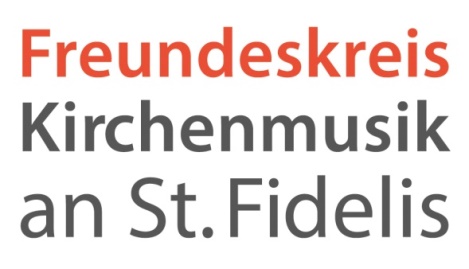 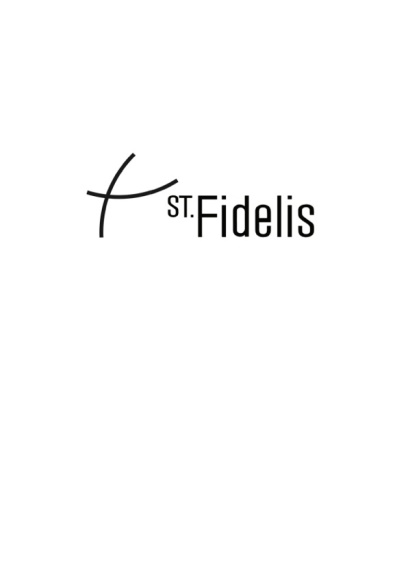 Ich möchte Mitglied des Freundeskreises Kirchenmusik an St. Fidelis werden.Ich beantrage die:   Einzelmitgliedschaft (Mindestbeitrag 25 €/Jahr)   Einzelmitgliedschaft Schüler, Azubis und Studenten (Mindestbeitrag 15 €/Jahr)   Firmenmitgliedschaft (Mindestbeitrag 100 €/Jahr)Die angegebenen Beträge sind Richtwerte, über einen höheren Förderbeitrag freuen wir uns sehr.Mein jährlicher Förderbeitrag ist: € Eine Bestätigung ihres Beitritts senden wir Ihnen per Post. Ich möchte über Veranstaltungen informiert werden.    Ich bin damit einverstanden, dass mich der Freundeskreis Kirchenmusik an St. Fidelis und der KLANGRAUM st.fidelis über Veranstaltungen per E-Mail informiert. Meine Daten werden ausschließlich zu diesem Zweck genutzt. Es erfolgt keine Weitergabe an unberechtigte Dritte. Meine Einwilligung kann ich jederzeit mit Wirkung für die Zukunft widerrufen.Meine E-Mailadresse lautet: EinzugsermächtigungGläubiger-Identifikationsnummer: DE08ZZZ00000044542.Ich ermächtige das Kath. Stadtdekanat Stuttgart für den Freundeskreis Kirchenmusik an St. Fidelis den von mir oben angegebenen Betrag von meinem Konto mittels Lastschrift einzuziehen. Zugleich weise ich mein Kreditinstitut an, die vom Freundeskreis Kirchenmusik auf mein Konto gezogenen Lastschriften einzulösen.Hinweis: Ich kann innerhalb von acht Wochen, beginnend mit dem Belastungsdatum, die Erstattung des belasteten Betrags verlangen.Es gelten die mit meinem Kreditinstitut vereinbarten Bedingungen.Kontoinhaber – Name, Vorname	IBAN					BIC					Kreditinstitut				__________________			________________________________Datum 				Unterschrift